Windows 10 issue?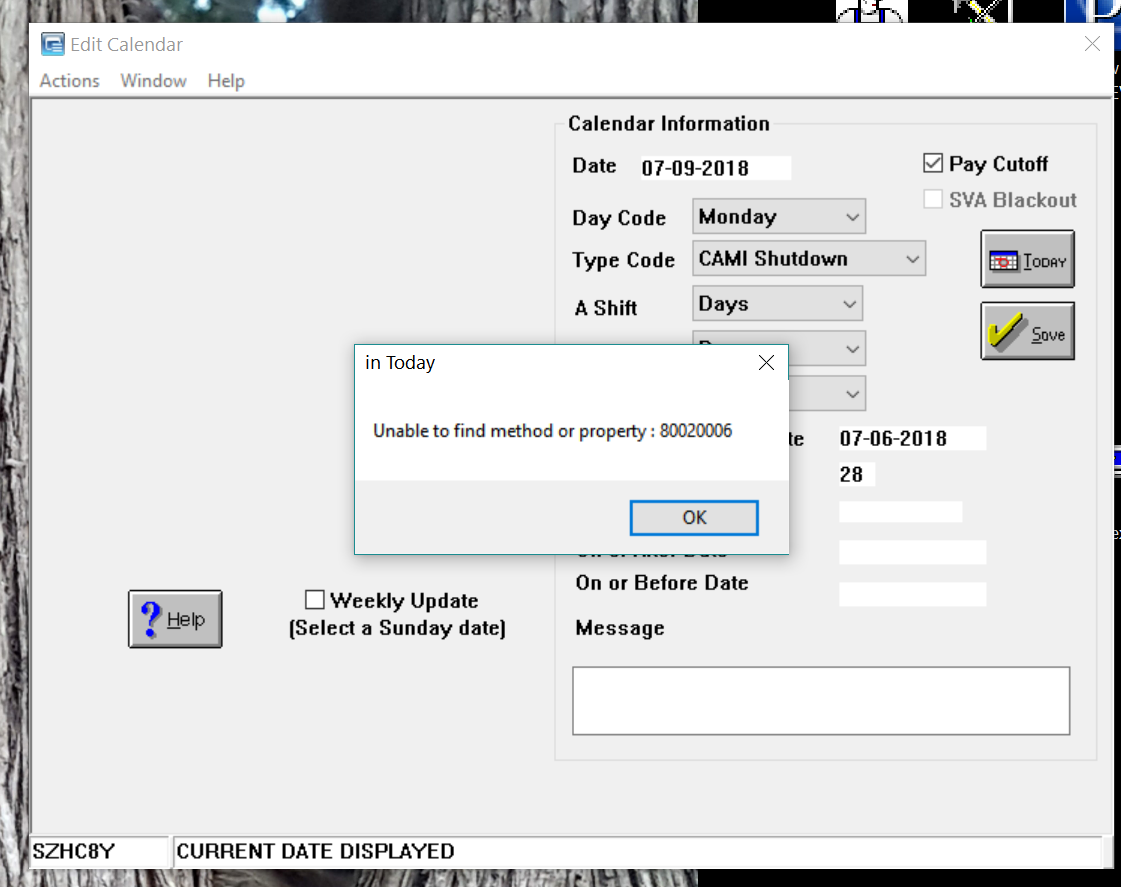 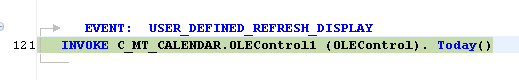 